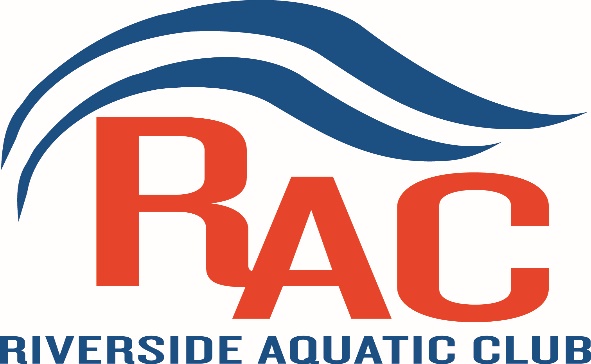 Why contribute to our swim team? Ensure that quality coaching will be provided to our swimmers. Contribute to our outreach funding for disadvantaged youth.Supplemental support for our lessons program.Provide needed equipment for programming and expansion. Aid in the monetary contributions to our local schools. 